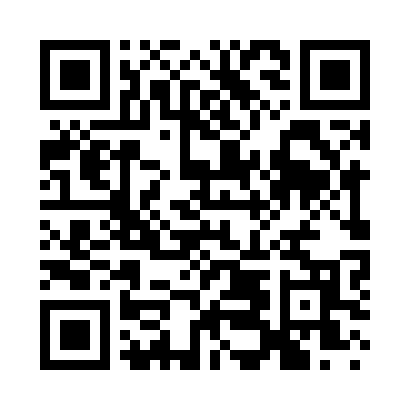 Prayer times for South Harwich, Massachusetts, USAMon 1 Jul 2024 - Wed 31 Jul 2024High Latitude Method: Angle Based RulePrayer Calculation Method: Islamic Society of North AmericaAsar Calculation Method: ShafiPrayer times provided by https://www.salahtimes.comDateDayFajrSunriseDhuhrAsrMaghribIsha1Mon3:285:1012:444:468:1810:002Tue3:295:1012:444:468:1810:003Wed3:295:1112:454:468:189:594Thu3:305:1212:454:468:189:595Fri3:315:1212:454:468:179:586Sat3:325:1312:454:478:179:587Sun3:335:1312:454:478:179:578Mon3:345:1412:454:478:169:569Tue3:355:1512:464:478:169:5610Wed3:365:1612:464:478:169:5511Thu3:375:1612:464:478:159:5412Fri3:385:1712:464:478:159:5313Sat3:395:1812:464:478:149:5214Sun3:405:1912:464:478:139:5115Mon3:425:1912:464:468:139:5016Tue3:435:2012:464:468:129:4917Wed3:445:2112:464:468:119:4818Thu3:455:2212:464:468:119:4719Fri3:475:2312:474:468:109:4620Sat3:485:2412:474:468:099:4521Sun3:495:2512:474:468:089:4322Mon3:505:2512:474:458:079:4223Tue3:525:2612:474:458:079:4124Wed3:535:2712:474:458:069:4025Thu3:545:2812:474:458:059:3826Fri3:565:2912:474:448:049:3727Sat3:575:3012:474:448:039:3528Sun3:595:3112:474:448:029:3429Mon4:005:3212:474:438:019:3330Tue4:015:3312:474:438:009:3131Wed4:035:3412:474:437:599:30